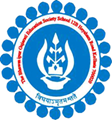 THE BGES SCHOOL (ICSE)	12B, HEYSHAM ROADKOLKATA- 700020LIST OF STUDENTS AND BOOKS OVERDUE FOR RETURN BEING CHARGED LATE FEESAS ON MONDAY 9th  Dec 2019LIBRARIANNikhil Nandy09/12/2019ISSUE DATERETURN DATEBOOK NAMEREGN NO.STUDENT’S NAMECLASS25-07-201909-08-20196 JUNIOR CLASSICS2341DISHA CHAKRABARTYVI13-11-201928-11-2019POETIC PARADIGM1897MAHEK MEHTAX13-11-201928-11-2019THE SUPER CHEF CONTEST3289DIYA POPATVI13-11-201928-11-201913 JUNIOR CLASSICS2675MOHHAMED IBRAHIMV19-11-201904-12-2019GRANDMOTHER'S TALE2140SOUMYA NILESH DOSHIVII19-11-201904-12-2019THE SECRET OF THE NAGAS3133SRITAM KUMAR LENKAVII19-11-201904-12-2019FLIGHT OF THE RED BANDIT2508DEESHAN BHAVESH SOLANIIV20-11-201905-12-2019RUMBLE IN THE JUNGLE2628ZEUS RANVIR JAISWALV